О внесении изменения в приказ Министерства государственного имущества Республики Марий Эл от 14 февраля 2018 г. № 4-нпВ соответствии с частью 3 статьи 22 Федерального закона
от 27 июля 2004 г. № 79-ФЗ «О государственной гражданской службе Российской Федерации»  п р и к а з ы в а ю:Перечень должностей государственной гражданской службы Республики Марий Эл в Министерстве государственного имущества Республики Марий Эл, исполнение должностных обязанностей 
по которым связано с использованием сведений, составляющих государственную тайну, при назначении на которые конкурс может 
не проводиться, утвержденный приказом Министерства государственного имущества Республики Марий Эл от 14 февраля 
2018 г. № 4-нп «Об утверждении перечня должностей государственной гражданской службы Республики Марий Эл в Министерстве государственного имущества Республики Марий Эл, исполнение должностных обязанностей по которым связано с использованием сведений, составляющих государственную тайну, при назначении 
на которые конкурс может не проводиться», дополнить пунктом 4 следующего содержания:«4. Начальник отдела бухгалтерского учета и отчетности.».Министр	Н.В.СевостьяноваСПРАВКАк приказу Министерства государственного имущества Республики Марий Эл от          2019 г. №        - нп «О внесении изменений 
в приказ Министерства государственного имущества Республики 
Марий Эл от 14 февраля 2018 г. № 4-нп»Приказ Министерства государственного имущества Республики 
Марий Эл от              2019 г. №        - нп принят в соответствии 
с частью 3 статьи 22 Федерального закона от 27 июля 2004 г. № 79-ФЗ «О государственной гражданской службе Российской Федерации» 
в связи с возложением на начальника отдела бухгалтерского учета 
и отчетности Министерства государственного имущества Республики 
Марий Эл дополнительных должностных обязанностей, связанных 
с использованием сведений, составляющих государственную тайну.Согласования приказа с иными министерствами и ведомствами 
не требуется.Начальник 
отдела правового обеспечения	Р.Т.Смоленцева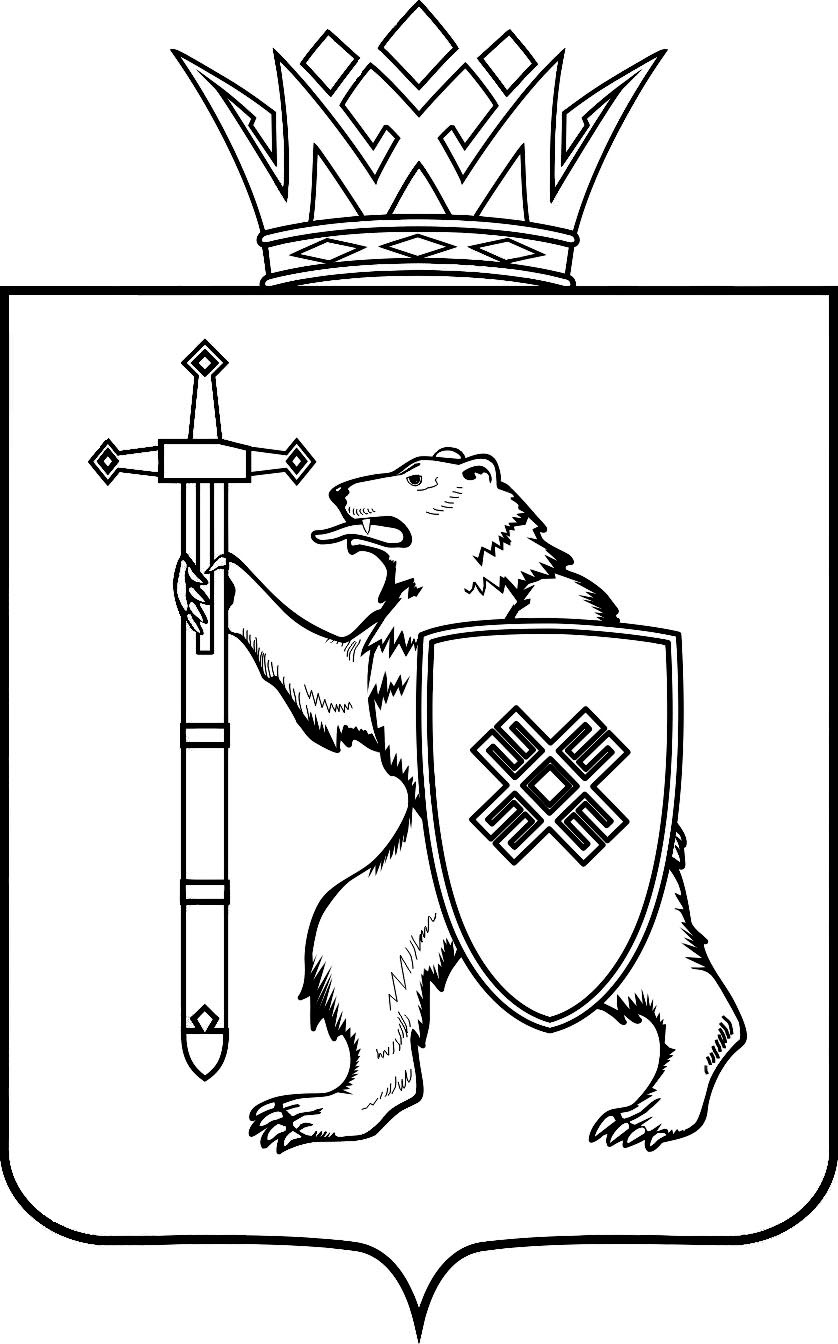 МАРИЙ ЭЛ РЕСПУБЛИКЫНКУГЫЖАНЫШ ПОГОМИНИСТЕРСТВЫЖЕШ У Д Ы КМАРИЙ ЭЛ РЕСПУБЛИКЫНКУГЫЖАНЫШ ПОГОМИНИСТЕРСТВЫЖЕШ У Д Ы КМИНИСТЕРСТВО 
ГОСУДАРСТВЕННОГО ИМУЩЕСТВА
РЕСПУБЛИКИ МАРИЙ ЭЛП Р И К А ЗМИНИСТЕРСТВО 
ГОСУДАРСТВЕННОГО ИМУЩЕСТВА
РЕСПУБЛИКИ МАРИЙ ЭЛП Р И К А ЗМИНИСТЕРСТВО 
ГОСУДАРСТВЕННОГО ИМУЩЕСТВА
РЕСПУБЛИКИ МАРИЙ ЭЛП Р И К А ЗМИНИСТЕРСТВО 
ГОСУДАРСТВЕННОГО ИМУЩЕСТВА
РЕСПУБЛИКИ МАРИЙ ЭЛП Р И К А ЗМИНИСТЕРСТВО 
ГОСУДАРСТВЕННОГО ИМУЩЕСТВА
РЕСПУБЛИКИ МАРИЙ ЭЛП Р И К А Зот2019 г.2019 г.№      - нп